Name:					Mrs. Reisma’s Week in Review                                          January , 2015Reading:Sight words: the, I, we, can, like, a, see, go, in, it, up, down, to, not, have, one, big, come, jump, is, away, play, help, make, blue, black, brown, green, orange, purple, pink, red, white, yellow Practice reviewing these words at homeLetter/sound of week:  We reviewed the letters and sounds this week.Blending: We began adding a beginning letter to the word families _an and _at.  We made a class list of each word family.  Some of the words were not real words, we called them nonsense words.Below, have your child fill in the beginning letter to make a word or nonsense word, and then have them blend it to say the word.   _at                           _an                                    Ex:           mat                                    can                  __ at                       __ an                  __ at                       __ an                  __ at                       __an Math –  And we reviewed identifying 3-D shapes and solving addition math sentences.ScienceThis week we continued our study on keeping our bodies healthy.  We focused on the 5 main food groups: fruits, grains, vegetables, protein, and dairy.Have your child complete the plate below by drawing and coloring a food for each food group.  If your child needs help labeling the foods please do so.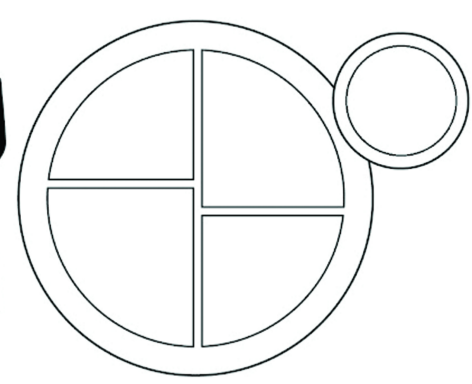 Notes:  *Library books are due back Monday, January 30*2 hour early out Wednesday, January 25* We will be celebrating our 100th day party Monday, January 30th.  Have a Great Weekend,Mrs. Reisma Dear Parents,Please let me know how you think your child did on this week’s review:_____ 1.  My child seemed to understand these skills._____ 2.  My child needed some help with ________________________________________________. _____ 3.  My child needs more instruction on _____________________________________________. Parent signature: __________________________________Comments:  